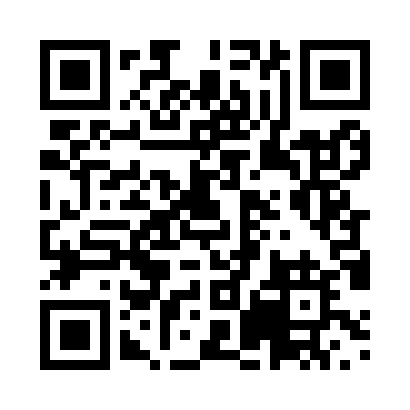 Prayer times for Blakoltchi, CameroonWed 1 May 2024 - Fri 31 May 2024High Latitude Method: NonePrayer Calculation Method: Muslim World LeagueAsar Calculation Method: ShafiPrayer times provided by https://www.salahtimes.comDateDayFajrSunriseDhuhrAsrMaghribIsha1Wed4:325:4512:013:146:177:272Thu4:315:4512:013:146:177:273Fri4:315:4512:013:156:187:274Sat4:305:4412:013:156:187:275Sun4:305:4412:013:166:187:286Mon4:295:4412:013:166:187:287Tue4:295:4312:013:176:187:288Wed4:295:4312:013:176:187:299Thu4:285:4312:013:186:197:2910Fri4:285:4212:013:186:197:2911Sat4:275:4212:013:196:197:3012Sun4:275:4212:013:196:197:3013Mon4:275:4212:013:196:207:3014Tue4:265:4112:013:206:207:3115Wed4:265:4112:013:206:207:3116Thu4:265:4112:013:216:207:3117Fri4:255:4112:013:216:207:3218Sat4:255:4112:013:226:217:3219Sun4:255:4112:013:226:217:3220Mon4:245:4012:013:226:217:3321Tue4:245:4012:013:236:217:3322Wed4:245:4012:013:236:227:3423Thu4:245:4012:013:246:227:3424Fri4:245:4012:013:246:227:3425Sat4:235:4012:013:246:227:3526Sun4:235:4012:013:256:237:3527Mon4:235:4012:013:256:237:3528Tue4:235:4012:023:266:237:3629Wed4:235:4012:023:266:247:3630Thu4:235:4012:023:266:247:3631Fri4:235:4012:023:276:247:37